                                                              BORANG PESANAN PEMBELIAN BUKU
PENERBIT UPNM
UNIVERSITI PERTAHANAN NASIONAL MALAYSIA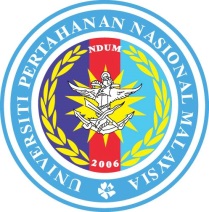 
 
 Buku-buku yang ingin dipesan (sila X dalam kotak):
Cara Bayaran: 		Tunai – Kaunter Bayaran Jabatan Bendahari		Cek/Wang Pos (PO)/Wang Kiriman Pos (MO)		Bayaran terus ke Akaun Bendahari UPNM – No Akaun: 8002884041 – CIMB (Mohon 			sertakan salinan bayaran sebagai bukti pembayaranKos tambahan dikenakan bagi penghantaran mengikut berat – Pos Laju…………………………………..					………………………………………………..
Tanda Tangan Pemesan					Tanda Tangan Penerima PesananNAMA PEMESAN:ALAMAT:JUMLAH BAYARAN:RM         KOS PENGHANTARANKUANTITI:DISKAUN(%):BIL.JUDULHARGA (RM)SILA TANDA( X )KUANTITI1.Kaedah Santai Tutur Untuk Kanak-Kanak Autisme41.602.East Timor – Beyond the Call of Duty65.003.Panduan Aktiviti Kreatif18.004.Langkah Pertama Perwira20.005.Perkhidmatan Kaunseling Ketenteraan18.006.Leftenan Adnan Saidi – Pahlawan Bukit Chandu45.007.Petua Penjagaan dan Kesihatan Diri untuk Jemaah Haji18.008.Pengurusan Latihan35.009.Pelaksanaan Sistem Pengurusan Kualiti Berteraskan Syari’ah MS1900 di Institusi Pengajian Tinggi Malaysia: Ke Arah Pengurusan Berkesan dan Inovatif35.0010.Memori Seorang Jeneral – Mohd Ghazali Haji Che Mat50.0011.Travelog Cendekia Sedekad di UPNM95.0012.Minda Jessica Lekat di Hati – Sehati Sejiwa95.0013.Simplified Gynaecology for Medical Students130.0014.Simplified Obstetric for Medical Students145.0015.Mengukuh Tradisi Membina Wibawa80.0016.Blast Resistant Materials: Concrete and Glass70.00BIL.JUDULHARGA (RM)SILA TANDA( X )KUANTITI17.Jeneral Di Kampus270.0018.Energetic Materials: Mathematical Modeling In Engineering Design215.0019.Current Trends, Issues and Challenges of Education and Language Studies60.0020.Kepimpinan Al-Fateh dan Siyasah Syar’iyyah70.0021.The Relationship Between Malay, Chinese and Arab World70.0022.Manual Pelaksanaan Sistem Pengurusan Kualiti Iso 9000 di Sektor Perkhidmatan: Ke Arah Kecemerlangan dan Inovasi166.0023.Modelling Of Cadmium Telluride Based Solar Cells Structure45.0024.Japan’s Policy Towards North Korea’s Nuclear Proliferation45.0025.Leadership and Simulation Technologies45.0026.Development of Bamboocrete Multipurpose Panels for Affordable Housing System50.0027.Performance and Life Cycle Cost Analysis (Lcca) for Heat Resistant Wall50.0028.Military Pedagogy – Characteristics, Practices & Effectiveness20.0029.Nationhood In World Politics35.0030.Kepimpinan Ketenteraan55.0031.Kecerdasan Emosi Anggota Tentera 90.0032.Swarm Intelligence in Data Classification190.0033.Insulating Oil for Transformer Carbon Nanotubes110.0034.Pixel-Based Graphical Password Scheme - Password from Digital Image File120.0035.Wireless Vehicular Networks for Car Collision Notification - Basics, Concepts and Frameworks130.00